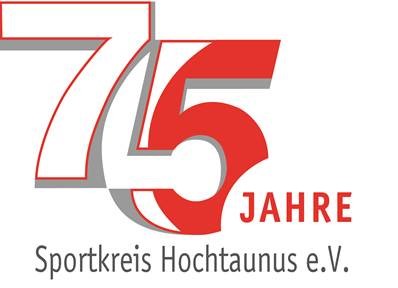 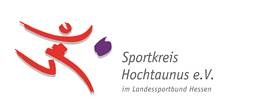 Rückantwort bitte bis zum  20. August 2021e-Mail: info@sk-ht.deFax: 06171-923216			Sportkreis Hochtaunus e.V.Servicestelle SportMarxstraße 2061440 OberurselDer Verein………………………………………………… nimmt am ordentlichen Sportkreistag des Sportkreises Hochtaunus e.V. am 10. September 2021 teil.Name des/der Delegierten:    …………………….............................Unser Verein ist aus folgendem wichtigen Grund leider verhindert:.............................................................................................................................................			     ....................................................Datum					     Unterschrift/Stempel